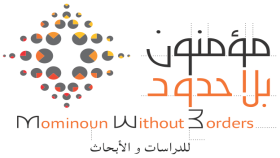 ندوة دولية في موضوع:"التأويلياتُ وتاريخها: نحو بدايات أخرى"تونس: 19-20- مارس 2020استمارة المشاركةالاسم والنسبالصفة العلميةالمؤسسة العلميةالبلدنبذة  من السيرة العلميةعنوان  المشاركةالهاتف - الفاكسالبريد الإلكترونيملخص الدراسة ( في حدود 500 كلمة)